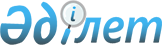 2023-2025 жылдарға арналған Солтүстік Қазақстан облысы Мағжан Жұмабаев ауданының бюджетін бекіту туралыСолтүстік Қазақстан облысы Мағжан Жұмабаев ауданы мәслихатының 2022 жылғы 26 желтоқсандағы № 21-1 шешімі
      Ескерту. 01.01.2023 бастап қолданысқа енгізіледі - осы шешімнің 13-тармағымен.
      Қазақстан Республикасының Бюджет кодексінің 9-бабының 2-тармағына, 75-бабына, Қазақстан Республикасының "Қазақстан Республикасындағы жергілікті мемлекеттік басқару және өзін-өзі басқару туралы" Заңының 6-бабы 1-тармағы 1) тармақшасына сәйкес, Солтүстік Қазақстан облысы Мағжан Жұмабаев ауданының мәслихаты ШЕШТІ:
      1. 2023-2025 жылдарға арналған Солтүстік Қазақстан облысы Мағжан Жұмабаев ауданының бюджеті тиісінше осы шешімге 1, 2 және 3-қосымшаларға сәйкес, оның ішінде 2023 жылға мынадай көлемдерде бекітілсін:
      1) кірістер – 9 195 732,9 мың теңге:
      салықтық түсімдер – 1 403 328,0 мың теңге;
      салықтық емес түсімдер – 49 061,7 мың теңге;
      негізгі капиталды сатудан түсетін түсімдер – 0,0 мың теңге;
      трансферттер түсімі – 7 743 343,2 мың теңге;
      2) шығындар – 9 720 728,3 мың теңге;
      3) таза бюджеттік кредиттеу – 31 611,0 мың теңге:
      бюджеттік кредиттер – 51 750,0 мың теңге;
      бюджеттік кредиттерді өтеу – 20 139,0 мың теңге;
      4) қаржы активтерімен операциялар бойынша сальдо – 0,0 мың теңге:
      қаржы активтерін сатып алу – 0,0 мың теңге;
      мемлекеттің қаржы активтерін сатудан түсетін түсімдер – 0,0 мың теңге;
      5) бюджет тапшылығы (профициті) – -556 606,4 мың теңге;
      6) бюджет тапшылығын қаржыландыру (профицитті пайдалану) – 556 606,4 мың теңге;
      қарыздар түсімі – 480 137,0 мың теңге;
      қарыздарды өтеу – 20 139,0 мың теңге;
      бюджет қаражатының пайдаланылатын қалдықтары – 96 608,4 мың теңге.
      Ескерту. 1-тармақ жаңа редакцияда - Солтүстік Қазақстан облысы Мағжан Жұмабаев ауданы мәслихатының 21.04.2023 № 2-1 (01.01.2023 бастап қолданысқа енгізіледі); 11.07.2023 № 5-1 (01.01.2023 бастап қолданысқа енгізіледі); 25.08.2023 № 6-2 (01.01.2023 бастап қолданысқа енгізіледі); 24.10.2023 № 7-1 (01.01.2023 бастап қолданысқа енгізіледі) шешімдерімен.


      2. 2023 жылға арналған аудандық бюджеттің кірістері Қазақстан Республикасының Бюджет кодексіне сәйкес мынадай салықтық түсімдер есебінен қалыптастырылатыны белгіленсін:
      1) облыстық мәслихат белгілеген кірістерді бөлу нормативтері бойынша әлеуметтік салық;
      2) аудандық маңызы бар қаланың, ауылдың, ауылдық округтің аумағындағы осы салықты салу объектілері бойынша жеке тұлғалардың мүлкіне салынатын салықты қоспағанда, жеке және заңды тұлғалардың, дара кәсіпкерлердің мүлкіне салынатын салық;
      3) бензинге (авиациялық бензинді қоспағанда) және дизель отынына акциздер;
      4) жер учаскелерін пайдаланғаны үшін төлемақы;
      5) қызметтің жекелеген түрлерімен айналысу құқығы үшін лицензиялық алым;
      5-1) қызметтің жекелеген түрлерiмен айналысуға лицензияларды пайдаланғаны үшін төлемақы;
      6) көлік құралдарын мемлекеттік тіркегені, сондай-ақ оларды қайта тіркегені үшін алым;
      7) республикалық бюджет есебіне жазылатын консулдық алымнан және мемлекеттік баждардан басқа, мемлекеттік баж.
      3. 2023 жылға арналған аудандық бюджеттің кірістері мынадай салықтық емес түсімдер есебінен қалыптастырылатыны белгіленсін:
      1) коммуналдық меншіктен түсетін кірістер:
      аудандық маңызы бар қала, ауыл, ауылдық округ әкімдерінің басқаруындағы, ауданның коммуналдық меншігінің мүлкін жалға беруден түсетін кірістерді қоспағанда, ауданның коммуналдық меншігінің мүлкін жалға беруден түсетін кірістер;
      аудандық бюджеттен берілген кредиттер бойынша сыйақылар;
      ауданның коммуналдық меншігінен түсетін басқа да кірістер;
      аудандық бюджетке түсетін басқа да салықтық емес түсімдер.
      4. Аудандық бюджеттің кірістері мынадай негізгі капиталды сатудан түсетін түсімдер есебінен қалыптастырылатыны белгіленсін:
      1) аудандық бюджеттен қаржыландырылатын, мемлекеттік мекемелерге бекітіп берілген мемлекеттік мүлікті сатудан түсетін ақша;
      2) ауыл шаруашылығы мақсатындағы жер учаскелерін қоспағанда, жер учаскелерін сатудан түсетін түсімдер;
      3) жер учаскелерін жалға беру құқығын сатқаны үшін төлемақы.
      5. Облыстық бюджеттен және аудандық маңызы бар қалалар, ауылдар, ауылдық округтер бюджеттерінен берілетін трансферттер аудандық бюджетке трансферттер түсімдері болып табылады.
      6. Аудандық бюджеттен берілген кредиттерді өтеуден, ауданның коммуналдық меншігіндегі мемлекеттің қаржы активтерін сатудан, ауданның жергілікті атқарушы органының қарыздарын өтеуден түсетін түсімдер аудандық бюджеттің есебіне жатқызылатындығы белгіленсін.
      7. 2023 жылға арналған аудан бюджетінде аудан бюджетіне облыстық бюджеттен табысталатын субвенция көлемі 1 693 806,0 мың теңге сомасында көзделгені ескерілсін.
      8. 2023 жылға арналған аудан бюджетінде ауылдық округтер және Булаев қаласының бюджетіне аудандық бюджеттен табысталатын субвенция көлемі 623 760,0 мың теңге сомасында көзделгені ескерілсін.
      9. 2023 жылға арналған аудандық бюджетте Қазақстан Республикасының Ұлттық қорынан нысаналы трансферттердің түсімі ескерілсін, оның ішінде:
      1) Ноғайбай би ауылдық округінің Қарағанды ауылында таратушы желілер мен су құбыры құрылыстары алаңын салуға;
      2) Мағжан ауылдық округінің Жастар ауылында таратушы желілер мен су құбыры құрылыстарының алаңын реконструкциялауға;
      3) Молодогвардейское ауылдық округінің Молодогвардейское ауылында су қысымы құрылыстары алаңын салумен бұру және тарату желілерін реконструкциялауға.
      4) Александровка ауылында су қысымы құрылыстары алаңын салумен бұру және тарату желілерін реконструкциялауға;
      5) Новотроицкое ауылында тарату желілерін қайта жаңартуға;
      6) Таман ауылында таратушы желілер мен су құбыры құрылыстары алаңын салуға.
      Ескерту. 9-тармаққа өзгерістер енгізілді - Солтүстік Қазақстан облысы Мағжан Жұмабаев ауданы мәслихатының 21.04.2023 № 2-1 (01.01.2023 бастап қолданысқа енгізіледі) шешімімен.


      10. 2023 жылға арналған аудандық бюджетте республикалық бюджеттен нысаналы трансферттердің түсімі ескерілсін, оның ішінде:
      1) Булаев қаласындағы 3 қабатты 45 пәтерлі тұрғын үйге инженерлік-коммуникациялық инфрақұрылым салуға;
      2) халықтың әлеуметтік осал топтары үшін тұрғын үй коммуналдық тұрғын үй қорын сатып алуға.
      Ескерту. 10-тармақ жаңа редакцияда - Солтүстік Қазақстан облысы Мағжан Жұмабаев ауданы мәслихатының 21.04.2023 № 2-1 (01.01.2023 бастап қолданысқа енгізіледі) шешімімен.


      11. 2023 жылға арналған аудандық бюджетте облыстық бюджеттен трансферттер түсімі ескерілсін, оның ішінде:
      1) Мағжан ауылдық округінің Жастар ауылында таратушы желілер мен су құбыры құрылыстарының алаңын реконструкциялауға;
      2) Молодогвардейское ауылдық округінің Молодогвардейское ауылында су қысымы құрылыстары алаңын салумен бұру және тарату желілерін реконструкциялауға;
      3) Ноғайбай би ауылдық округінің Қарағанды ауылында таратушы желілер мен су құбыры құрылыстары алаңын салуға;
      4) Возвышенка ауылдық округінің Александровка ауылында су қысымы құрылыстары алаңын салумен бұру және тарату желілерін реконструкциялауға;
      5) Бәйтерек ауылдық округінің Новотроицкое ауылында тарату желілерін қайта жаңартуға;
      6) Булаев қаласында орман өрт сөндіру станциясының құрылысына жобалау-сметалық құжаттаманы әзірлеуге;
      7) Булаев қаласында 3 қабатты 45 пәтерлі тұрғын үй салуға;
      8) Булаев қаласында 3 қабатты 45 пәтерлі тұрғын үйге инженерлік-коммуникациялық инфрақұрылым салуға;
      9) Успен ауылдық округінің Сулышок ауылының кентішілік жолдарын ағымдағы жөндеуге;
      10) Бәйтерек ауылдық округінің Новотроицкое ауылының көшелерін орташа жөндеуге;
      11) Лебяжье ауылдық округінің Лебяжье ауылының кентішілік жолдарын орташа жөндеуге;
      12) Қаракоға ауылдық округінің Қарақоға ауылының кентішілік жолдарын орташа жөндеуге;
      13) Ноғайбай би ауылдық округінің Надежка селосы мен Қарағанды селосының көшелерін орташа жөндеуге;
      14) Мағжан ауылдық округінің Жастар ауылының кентішілік жолдарын орташа жөндеуге;
      15) Булаев қаласының көшелерін орташа жөндеуге;
      16) Ұзынкөл ауылдық округінің Ұзынкөл ауылының кентішілік жолдарын орташа жөндеуге;
      17) Возвышенка ауылдық округінің Возвышенка ауылының кентішілік жолдарын орташа жөндеуге;
      18) KTGY-11 "Булаево – Октябрьское – Конюхово – Куломзино" автомобиль жолын орташа жөндеуге (0-40км);
      19) аудандық маңызы бар KTGY-13 "Лебяжье ауылына кіреберіс" автомобиль жолын орташа жөндеуге (0-12, 9 км);
      20) аудандық маңызы бар KTGY-156 "Жастар – Сарытомар" автомобиль жолын орташа жөндеуге (0-8,7 км);
      21) аудандық маңызы бар KTGY-17 "Булаев қаласын айналып өту" автомобиль жолын орташа жөндеуге (0-3,8 км);
      22) аудандық маңызы бар KTGY-153 "Ганькино ауылына кіреберіс" автомобиль жолын орташа жөндеуге (0-2,8 км);
      23) KTGY-14 "Советское – Ұзынкөл – Возвышенка – Екатериновка – Қарағанды – Надежка" автомобиль жолын орташа жөндеуге (0-37 км);
      24) Қарақоға ауылдық округінің Қарақоға ауылының мәдениет үйін күрделі жөндеуге;
      25) Алтын дән ауылдық округінің Советское ауылының мәдениет үйін күрделі жөндеуге;
      26) Мағжан Жұмабаев аудан аумағында мүгедектігі бар адамдардың құқықтарын қамтамасыз етуге және өмір сүру сапасын жақсартуға құқығы бар;
      27) Таман ауылдық округінің Таман ауылында таратушы желілер мен су құбыры құрылыстары алаңын салуға;
      28) Аққайың ауылдық округінің Октябрь ауылында таратушы желілер мен су құбыры құрылыстары алаңын салуға;
      29) Мағжан ауылдық округінің Сарытомар ауылын абаттандыруға;
      30) Бастомар ауылдық округінің Писаревка ауылында су қысымы құрылыстары алаңын салумен бұру және тарату желілерін реконструкциялауға;
      31) 1:500 масштабтағы кадастрлық жоспарды жасай отырып, елді мекендердің салынған аумағында жерасты және жер үсті коммуникацияларын түгендеуге;
      32) Бәйтерек ауылдық округінің Бәйтерек ауылындағы жолдарды орташа жөндеуге;
      33) Таман ауылдық округінің Таман ауылындағы кентішілік жолдарды ағымдағы жөндеуге;
      34) Ноғайбай би ауылдық округінің Бинаш ауылының 1-көшесі кентішілік жолын орташа жөндеуге;
      35) Булаев қаласының Шоқан Уәлиханов, Мәншүк Мәметова көшелері бойындағы жолдарды реконструкциялауға;
      36) өрт тіркемесі модулін сатып алуға;
      37) Булаев қаласында қондырғысы бар су резервуарын сатып алуға;
      38) Қаракоға ауылдық округінің Қарақоға ауылындағы су қысымы мұнарасын ағымдағы жөндеуге;
      39) Авангард ауылдық округінің Полтавка, Достық, Чистов ауылдық округінің Пролетарка, Чистов ауылдарында және Булаев қаласында көше жарығын ағымдағы жөндеуге;
      40) Чистов ауылдық округінің Чистов ауылында және Возвышен ауылдық округінің Возвышенка ауылында балалар ойын алаңдарын орнатуға;
      41) Успенка ауылдық округінің Қоскөл ауылында тарату желілерін ағымдағы жөндеуге;
      42) Чистов ауылдық округінің Пролетарка ауылындағы кентішілік жолдарды ағымдағы жөндеуге;
      43) Булаев қаласының көшелерін ағымдағы жөндеуге;
      44) аудандық маңызы бар KTGY-142 "Полтавка ауылына кіре беріс жол" автомобиль жолын орташа жөндеуге км 0-2,1;
      45) аудандық маңызы бар KTGY-147 "Бәйтерек ауылына кіре беріс жол" автомобиль жолын орташа жөндеуге км 0-0,8;
      46) аудандық маңызы бар KTGY-149 "Новотроицкое ауылына кіре беріс жол" автомобиль жолын орташа жөндеуге км 0-2,24.
      Ескерту. 11-тармаққа өзгерістер еңгізілді - Солтүстік Қазақстан облысы Мағжан Жұмабаев ауданы мәслихатының 11.07.2023 № 5-1 (01.01.2023 бастап қолданысқа енгізіледі) шешімімен.


      12. 2023 жылға арналған жергілікті атқарушы органның резерві 32 127,0 мың теңге сомасында бекітілсін.
      12-1. 4-қосымшаға сәйкес 2023 жылғы 1 қаңтарда қалыптасқан бюджет қаражатының бос қалдықтары мен республикалық бюджеттен берілген 2022 жылы пайдаланылмаған (толық пайдаланылмаған) нысаналы трансферттерді қайтару есебінен аудан бюджетінде шығыстар қарастырылсын.
      Ескерту. Шешім 12-1-тармақпен толықтырылды - Солтүстік Қазақстан облысы Мағжан Жұмабаев ауданы мәслихатының 21.04.2023 № 2-1 (01.01.2023 бастап қолданысқа енгізіледі) шешімімен.


      13. Осы шешім 2023 жылғы 1 қаңтардан бастап қолданысқа енгізіледі. Мағжан Жұмабаев ауданының 2023 жылға арналған бюджеті
      Ескерту. 1-қосымша жаңа редакцияда - Солтүстік Қазақстан облысы Мағжан Жұмабаев ауданы мәслихатының 21.04.2023 № 2-1 (01.01.2023 бастап қолданысқа енгізіледі); 11.07.2023 № 5-1 (01.01.2023 бастап қолданысқа енгізіледі); 25.08.2023 № 6-2 (01.01.2023 бастап қолданысқа енгізіледі); 24.10.2023 № 7-1 (01.01.2023 бастап қолданысқа енгізіледі) шешімдерімен. Мағжан Жұмабаев ауданының 2024 жылға арналған бюджеті Мағжан Жұмабаев ауданының 2025 жылға арналған бюджеті 2023 жылғы 1 қаңтарда қалыптасқан бюджет қаражатының бос қалдықтары мен республикалық бюджеттен берілген 2022 жылы пайдаланылмаған (толық пайдаланылмаған) нысаналы трансферттерді қайтару есебінен 2023 жылға арналған аудандық бюджет шығыстары
      Ескерту. Шешім 4-қосымшамен толықтырылды - Солтүстік Қазақстан облысы Мағжан Жұмабаев ауданы мәслихатының 21.04.2023 № 2-1 (01.01.2023 бастап қолданысқа енгізіледі) шешімімен.
					© 2012. Қазақстан Республикасы Әділет министрлігінің «Қазақстан Республикасының Заңнама және құқықтық ақпарат институты» ШЖҚ РМК
				
      Мағжан Жұмабаев ауданы мәслихатының хатшысы 

Т. Әбілмәжінов
Солтүстік Қазақстан облысыМағжан Жұмабаев ауданымәслихатының 2022 жылғы26 желтоқсандағы № 21-1шешіміне 1-қосымша
Санаты 
Санаты 
Санаты 
Санаты 
Атауы
Сомасы,
мың теңге
Сыныбы
Сыныбы
Сыныбы
Атауы
Сомасы,
мың теңге
Кіші сыныбы 
Кіші сыныбы 
Сомасы,
мың теңге
Кірістер
9 195 732,9
1
Салықтық түсімдері
1 403 328,0
01
01
Тауарларға, жұмыстарға және қызметтерге салынатын iшкi салықтар
249 114,2
1
Корпоративтік табыс салығы
239 114,2
2
Жеке табыс салығы
10 000,0
03
03
Әлеуметтік салық
558 209,8
1
Әлеуметтік салық
558 209,8
04
04
Меншiкке салынатын салықтар
399 700,0
1
Мүлікке салынатын салықтар
399 700,0
05
05
Тауарларға, жұмыстарға және қызметтерге салынатын iшкi салықтар
161 735,0
2
Акциздер
3 558,0
3
Табиғи және басқа да ресурстарды пайдаланғаны үшiн түсетiн түсiмдер
138 000,0
4
Кәсiпкерлiк және кәсiби қызметтi жүргiзгенi үшiн алынатын алымдар
20 177,0
08
08
Заңдық маңызы бар әрекеттерді жасағаны және (немесе) оған уәкілеттігі бар мемлекеттік органдар немесе лауазымды адамдар құжаттар бергені үшін алынатын міндетті төлемдер
34 569,0
1
Мемлекеттік баж
34 569,0
2
Салықтық емес түсiмдер
49 061,7
01
01
Мемлекеттік меншіктен түсетін кірістер
4 777,0
5
Мемлекет меншігіндегі мүлікті жалға беруден түсетін кірістер
4 245,0
7
Мемлекеттік бюджеттен берілген кредиттер бойынша сыйақылар
15,0
9
Мемлекет меншігінен түсетін басқа да кірістер
517,0
03
03
Мемлекеттік бюджеттен қаржыландырылатын мемлекеттік мекемелер ұйымдастыратын мемлекеттік сатып алуды өткізуден түсетін ақша түсімдері 
526,0
1
Мемлекеттік бюджеттен қаржыландырылатын мемлекеттік мекемелер ұйымдастыратын мемлекеттік сатып алуды өткізуден түсетін ақша түсімдері 
526,0
06
06
Басқа да салықтық емес түсімдер 
43 758,7
1
Басқа да салықтық емес түсімдер 
43 758,7
3
Негізгі капиталды сатудан түсетін түсімдер
0,0
03
03
Жердi және материалдық емес активтердi сату
0,0
1
Жерді сату
0,0
4
Трансферттердің түсімдері
7 743 343,2
01
01
Төмен тұрған мемлекеттiк басқару органдарынан трансферттер
19 567,7
3
Аудандық маңызы бар қалалардың, ауылдардың, кенттердің, аулдық округтардың бюджеттерінен трансферттер
19 567,7
02
02
Мемлекеттiк басқарудың жоғары тұрған органдарынан түсетiн трансферттер
7 723 775,5
2
Облыстық бюджеттен түсетiн трансферттер
7 723 775,5
Функционалдық топ
Функционалдық топ
Функционалдық топ
Функционалдық топ
Атауы
Сомасы,
 мың теңге
Кіші функция
Кіші функция
Кіші функция
Кіші функция
Сомасы,
 мың теңге
Бюджеттік бағдарламалардың әкімшісі
Бюджеттік бағдарламалардың әкімшісі
Бюджеттік бағдарламалардың әкімшісі
Сомасы,
 мың теңге
Бағдарлама
Бағдарлама
Сомасы,
 мың теңге
Шығындар
9 720 728,3
01
Жалпы сипаттағы мемлекеттiк қызметтер
2 159 604,3
1
Мемлекеттiк басқарудың жалпы функцияларын орындайтын өкiлдi, атқарушы және басқа органдар
398 529,8
112
Аудан (облыстық маңызы бар қала) мәслихатының аппараты
41 840,7
001
Аудан (облыстық маңызы бар қала) мәслихатының қызметін қамтамасыз ету жөніндегі қызметтер
41 691,4
003
Мемлекеттік органның күрделі шығыстары
149,3
122
Аудан (облыстық маңызы бар қала) әкімінің аппараты
356 689,1
001
Аудан (облыстық маңызы бар қала) әкімінің қызметін қамтамасыз ету жөніндегі қызметтер
232 481,9
003
Мемлекеттік органның күрделі шығыстары
23 516,7
113
Төменгі тұрған бюджеттерге берілетін нысаналы ағымдағы трансферттер
100 690,5
2
Қаржылық қызмет
1 668,5
459
Ауданның (облыстық маңызы бар қаланың) экономика және қаржы бөлімі
1 668,5
003
Салық салу мақсатында мүлікті бағалауды жүргізу
1 668,5
010
Жекешелендіру, коммуналдық меншікті басқару, жекешелендіруден кейінгі қызмет және осыған байланысты дауларды реттеу
0,0
9
Жалпы сипаттағы өзге де мемлекеттiк қызметтер
1 759 406,0
458
Ауданның (облыстық маңызы бар қаланың) тұрғын үй-коммуналдық шаруашылығы, жолаушылар көлігі және автомобиль жолдары бөлімі
1 680 818,3
001
Жергілікті деңгейде тұрғын үй-коммуналдық шаруашылығы, жолаушылар көлігі және автомобиль жолдары саласындағы мемлекеттік саясатты іске асыру жөніндегі қызметтер
42 015,2
013
Мемлекеттік органның күрделі шығыстары
12 786,0
113
Төменгі тұрған бюджеттерге берілетін нысаналы ағымдағы трансферттер
1 610 285,4
114
Төменгі тұрған бюджеттерге берілетін нысаналы даму трансферттері
15 731,7
459
Ауданның (облыстық маңызы бар қаланың) экономика және қаржы бөлімі
78 587,7
001
Ауданның (облыстық маңызы бар қаланың) экономикалық саясаттын қалыптастыру мен дамыту, мемлекеттік жоспарлау, бюджеттік атқару және коммуналдық меншігін басқару саласындағы мемлекеттік саясатты іске асыру жөніндегі қызметтер
77 949,6
015
Мемлекеттік органның күрделі шығыстары
638,1
02
Қорғаныс
42 257,9
1
Әскери мұқтаждар
13 344,1
122
Аудан (облыстық маңызы бар қала) әкімінің аппараты
13 344,1
005
Жалпыға бірдей әскери міндетті атқару шеңберіндегі іс-шаралар
13 344,1
2
Төтенше жағдайлар жөнiндегi жұмыстарды ұйымдастыру
28 913,8
122
Аудан (облыстық маңызы бар қала) әкімінің аппараты
28 913,8
006
Аудан (облыстық маңызы бар қала) ауқымындағы төтенше жағдайлардың алдын алу және оларды жою
7 950,0
007
Аудандық (қалалық) ауқымдағы дала өрттерінің, сондай-ақ мемлекеттік өртке қарсы қызмет органдары құрылмаған елдi мекендерде өрттердің алдын алу және оларды сөндіру жөніндегі іс-шаралар
20 963,8
03
Қоғамдық тәртіп, қауіпсіздік, құқықтық, сот, қылмыстық-атқару қызметі
2 393,0
9
Қоғамдық тәртіп және қауіпсіздік саласындағы өзге де қызметтер
2 393,0
458
Ауданның (облыстық маңызы бар қаланың) тұрғын үй-коммуналдық шаруашылығы, жолаушылар көлігі және автомобиль жолдары бөлімі
2 393,0
021
Елдi мекендерде жол қозғалысы қауiпсiздiгін қамтамасыз ету
2 393,0
06
Әлеуметтiк көмек және әлеуметтiк қамтамасыз ету
674 344,8
1
Әлеуметтiк қамсыздандыру
52 752,6
451
Ауданның (облыстық маңызы бар қаланың) жұмыспен қамту және әлеуметтік бағдарламалар бөлімі
52 752,6 
005
Мемлекеттік атаулы әлеуметтік көмек
52 752,6
026
Мүгедектігі бар адамдарды жұмысқа орналастыру үшін арнайы жұмыс орындарын құруға жұмыс берушінің шығындарын субсидиялау
0,0
2
Әлеуметтiк көмек
482 362,1
451
Ауданның (облыстық маңызы бар қаланың) жұмыспен қамту және әлеуметтік бағдарламалар бөлімі
482 362,1
002
Жұмыспен қамту бағдарламасы
92 911,3
004
Ауылдық жерлерде тұратын денсаулық сақтау, білім беру, әлеуметтік қамтамасыз ету, мәдениет, спорт және ветеринар мамандарына отын сатып алуға Қазақстан Республикасының заңнамасына сәйкес әлеуметтік көмек көрсету
703,8
006
Тұрғын үйге көмек көрсету
0,0
007
Жергілікті өкілетті органдардың шешімі бойынша мұқтаж азаматтардың жекелеген топтарына әлеуметтік көмек
46 705,1
010
Үйден тәрбиеленіп оқытылатын мүгедектігі бар балаларды материалдық қамтамасыз ету
2 190,2
014
Мұқтаж азаматтарға үйде әлеуметтiк көмек көрсету
225 139,4
017
Оңалтудың жеке бағдарламасына сәйкес мұқтаж мүгедектігі бар адамдарды протездік-ортопедиялық көмек, сурдотехникалық құралдар, тифлотехникалық құралдар, санаторий-курорттық емделу, мiндеттi гигиеналық құралдармен қамтамасыз ету, арнаулы жүрiп-тұру құралдары, жеке көмекшінің және есту бойынша мүгедектігі бар адамдарға қолмен көрсететiн тіл маманының қызметтері мен қамтамасыз ету
62 587,3
023
Жұмыспен қамту орталықтарының қызметін қамтамасыз ету
52 125,0
9
Әлеуметтiк көмек және әлеуметтiк қамтамасыз ету салаларындағы өзге де қызметтер
139 230,1
451
Ауданның (облыстық маңызы бар қаланың) жұмыспен қамту және әлеуметтік бағдарламалар бөлімі
139 230,1
001
Жергілікті деңгейде халық үшін әлеуметтік бағдарламаларды жұмыспен қамтуды қамтамасыз етуді іске асыру саласындағы мемлекеттік саясатты іске асыру жөніндегі қызметтер 
76 859,8
011
Жәрдемақыларды және басқа да әлеуметтік төлемдерді есептеу, төлеу мен жеткізу бойынша қызметтерге ақы төлеу
468,0
054
Үкіметтік емес ұйымдарда мемлекеттік әлеуметтік тапсырысты орналастыру
230,0
061
Жұмыс күшінің ұтқырлығын арттыру үшін адамдардың ерікті түрде қоныс аударуына жәрдемдесу
61 672,3
062
Біліктілік жүйесін дамыту
0,0
07
Тұрғын үй-коммуналдық шаруашылық
2 157 844,1
1
Тұрғын үй шаруашылығы
737 311,6
458
Ауданның (облыстық маңызы бар қаланың) тұрғын үй-коммуналдық шаруашылығы, жолаушылар көлігі және автомобиль жолдары бөлімі
132 650,6
003
Мемлекеттік тұрғын үй қорын сақтауды ұйымдастыру
14 450,6
004
Азаматтардың жекелеген санаттарын тұрғын үймен қамтамасыз ету
118 200,0
472
Ауданның (облыстық маңызы бар қаланың) құрылыс, сәулет және қала құрылысы бөлімі
604 661,0
003
Коммуналдық тұрғын үй қорының тұрғын үйін жобалау және (немесе) салу, реконструкциялау
428 387,0
004
Инженерлік-коммуникациялық инфрақұрылымды жобалау, дамыту және (немесе) жайластыру
176 274,0
2
Коммуналдық шаруашылық
1 386 123,3
458
Ауданның (облыстық маңызы бар қаланың) тұрғын үй-коммуналдық шаруашылығы, жолаушылар көлігі және автомобиль жолдары бөлімі
1 386 123,3
012
Сумен жабдықтау және су бұру жүйесінің жұмыс істеуі
4 098,6
058
Елді мекендердегі сумен жабдықтау және су бұру жүйелерін дамыту
1 382 024,7
472
Ауданның (облыстық маңызы бар қаланың) құрылыс, сәулет және қала құрылысы бөлімі
0,0
007
Қаланы және елді мекендерді абаттандыруды дамыту
0,0
3
Елді мекендерді абаттандыру
34 409,2
458
Ауданның (облыстық маңызы бар қаланың) тұрғын үй-коммуналдық шаруашылығы, жолаушылар көлігі және автомобиль жолдары бөлімі
34 409,2
015
Елдi мекендердегі көшелердi жарықтандыру
34 409,2
08
Мәдениет, спорт, туризм және ақпараттық кеңістiк
850 038,7
1
Мәдениет саласындағы қызмет
84 836,3
478
Ауданның (облыстық маңызы бар қаланың) ішкі саясат, мәдениет және тілдерді дамыту бөлімі
84 836,3
009
Мәдени-демалыс жұмысын қолдау
84 836,3
2
Спорт
42 926,7
465
Ауданның (облыстық маңызы бар қаланың) дене шынықтыру және спорт бөлімі
42 926,7
001
Жергілікті деңгейде дене шынықтыру және спорт саласындағы мемлекеттік саясатты іске асыру жөніндегі қызметтер
23 077,9
006
Аудандық (облыстық маңызы бар қалалық) деңгейде спорттық жарыстар өткiзу
2 047,7
007
Әртүрлi спорт түрлерi бойынша аудан (облыстық маңызы бар қала) құрама командаларының мүшелерiн дайындау және олардың облыстық спорт жарыстарына қатысуы
17 801,1
3
Ақпараттық кеңiстiк
177 567,0
478
Ауданның (облыстық маңызы бар қаланың) ішкі саясат, мәдениет және тілдерді дамыту бөлімі
177 567,0
005
Мемлекеттік ақпараттық саясат жүргізу жөніндегі қызметтер
17 818,0
007
Аудандық (қалалық) кiтапханалардың жұмыс iстеуi
158 483,0
008
Мемлекеттiк тiлдi және Қазақстан халқының басқа да тiлдерін дамыту
1 266,0
9
Мәдениет, спорт, туризм және ақпараттық кеңiстiктi ұйымдастыру жөнiндегi өзге де қызметтер
544 708,7
478
Ауданның (облыстық маңызы бар қаланың) ішкі саясат, мәдениет және тілдерді дамыту бөлімі
544 708,7
001
Ақпаратты, мемлекеттілікті нығайту және азаматтардың әлеуметтік сенімділігін қалыптастыру саласында жергілікті деңгейде мемлекеттік саясатты іске асыру жөніндегі қызметтер
44 655,5
003
Мемлекеттік органның күрделі шығыстары
1 260,8
004
Жастар саясаты саласында іс-шараларды іске асыру
16 931,2
032
Ведомстволық бағыныстағы мемлекеттік мекемелер мен ұйымдардың күрделі шығыстары
377 121,0
113
Төменгі тұрған бюджеттерге берілетін нысаналы ағымдағы трансферттер
104 740,2
10
Ауыл, су, орман, балық шаруашылығы, ерекше қорғалатын табиғи аумақтар, қоршаған ортаны және жануарлар дүниесін қорғау, жер қатынастары
131 914,2
1
Ауыл шаруашылығы
76 773,2
472
Ауданның (облыстық маңызы бар қаланың) құрылыс, сәулет және қала құрылысы бөлімі
10 000,0
010
Ауыл шаруашылығы объектілерін дамыту
10 000,0
474
Ауданның (облыстық маңызы бар қаланың) ауыл шаруашылығы және ветеринария бөлімі
66 773,2
001
Жергілікті деңгейде ауыл шаруашылығы және ветеринария саласындағы мемлекеттік саясатты іске асыру жөніндегі қызметтер
55 429,8
003
Мемлекеттік органның күрделі шығыстары
11 343,4
6
Жер қатынастары
30 031,4
463
Ауданның (облыстық маңызы бар қаланың) жер қатынастары бөлімі
30 031,4
001
Аудан (облыстық маңызы бар қала) аумағында жер қатынастарын реттеу саласындағы мемлекеттік саясатты іске асыру жөніндегі қызметтер
28 368,3
006
Аудандардың, облыстық маңызы бар, аудандық маңызы бар қалалардың, кенттердiң, ауылдардың, ауылдық округтердiң шекарасын белгiлеу кезiнде жүргiзiлетiн жерге орналастыру
1 000,0
007
Мемлекеттік органның күрделі шығыстары
663,1
9
Ауыл, су, орман, балық шаруашылығы, қоршаған ортаны қорғау және жер қатынастары саласындағы басқа да қызметтер
25 109,6
458
Ауданның (облыстық маңызы бар қаланың) тұрғын үй-коммуналдық шаруашылығы, жолаушылар көлігі және автомобиль жолдары бөлімі
1 339,6
057
Жануарларға арналған баспаналарды, уақытша ұстау пункттерін ұстау
1 339,6
459
Ауданның (облыстық маңызы бар қаланың) экономика және қаржы бөлімі
23 770,0
099
Мамандарға әлеуметтік қолдау көрсету жөніндегі шараларды іске асыру
23 770,0
11
Өнеркәсіп, сәулет, қала құрылысы және құрылыс қызметі
98 863,5
2
Сәулет, қала құрылысы және құрылыс қызметі
98 863,5
472
Ауданның (облыстық маңызы бар қаланың) құрылыс, сәулет және қала құрылысы бөлімі
98 863,5
001
Жергілікті деңгейде құрылыс, сәулет және қала құрылысы саласындағы мемлекеттік саясатты іске асыру жөніндегі қызметтер
33 492,7
013
Аудан аумағында қала құрылысын дамытудың кешенді схемаларын, аудандық (облыстық) маңызы бар қалалардың, кенттердің және өзге де ауылдық елді мекендердің бас жоспарларын әзірлеу
64 523,0
015
Мемлекеттік органның күрделі шығыстары
847,8
12
Көлiк және коммуникация
1 914 802,0
1
Автомобиль көлiгi
1 914 802,0
458
Ауданның (облыстық маңызы бар қаланың) тұрғын үй-коммуналдық шаруашылығы, жолаушылар көлігі және автомобиль жолдары бөлімі
1 914 802,0
023
Автомобиль жолдарының жұмыс істеуін қамтамасыз ету
55 034,0
045
Аудандық маңызы бар автомобиль жолдарын және елді-мекендердің көшелерін күрделі және орташа жөндеу
1 800 737,6
051
Көлiк инфрақұрылымының басым жобаларын іске асыру
59 030,4
13
Басқалар
814 507,0
3
Кәсiпкерлiк қызметтi қолдау және бәсекелестікті қорғау
20 743,0
469
Ауданның (облыстық маңызы бар қаланың) кәсіпкерлік бөлімі
20 743,0
001
Жергілікті деңгейде кәсіпкерлікті дамыту саласындағы мемлекеттік саясатты іске асыру жөніндегі қызметтер
20 743,0
9
Басқалар
793 764,0
458
Ауданның (облыстық маңызы бар қаланың) тұрғын үй-коммуналдық шаруашылығы, жолаушылар көлігі және автомобиль жолдары бөлімі
765 417,5
064
"Ауыл-Ел бесігі" жобасы шеңберінде ауылдық елді мекендердегі әлеуметтік және инженерлік инфрақұрылымдарды дамыту
765 417,5
459
Ауданның (облыстық маңызы бар қаланың) экономика және қаржы бөлімі
28 346,5
012
Ауданның (облыстық маңызы бар қаланың) жергілікті атқарушы органының резерві
28 346,5
14
Борышқа қызмет көрсету
10 094,2
1
Борышқа қызмет көрсету
10 094,2
459
Ауданның (облыстық маңызы бар қаланың) экономика және қаржы бөлімі
10 094,2
021
Жергілікті атқарушы органдардың облыстық бюджеттен қарыздар бойынша сыйақылар мен өзге де төлемдерді төлеу бойынша борышына қызмет көрсету
10 094,2
15
Трансферттер
864 064,6
1
Трансферттер
864 064,6
459
Ауданның (облыстық маңызы бар қаланың) экономика және қаржы бөлімі
864 064,6
006
Пайдаланылмаған (толық пайдаланылмаған) нысаналы трансферттерді қайтару
24 951,9
016
Нысаналы мақсатқа сай пайдаланылмаған нысаналы трансферттерді қайтару
1 818,8
024
Заңнаманы өзгертуге байланысты жоғары тұрған бюджеттің шығындарын өтеуге төменгі тұрған бюджеттен ағымдағы нысаналы трансферттер
198 361,9
038
Субвенциялар
623 760,0
052
Қазақстан Республикасы Үкіметінің шешімі бойынша толық пайдалануға рұқсат етілген, өткен қаржы жылында бөлінген, пайдаланылмаған (түгел пайдаланылмаған) нысаналы даму трансферттерінің сомасын қайтару
15 169,8
054
Қазақстан Республикасының Ұлттық қорынан берілетін нысаналы трансферт есебінен республикалық бюджеттен бөлінген пайдаланылмаған (түгел пайдаланылмаған) нысаналы трансферттердің сомасын қайтару
2,2
Таза бюджеттік кредиттеу
31 611,0
Бюджеттік кредиттер
51 750,0
Функционалдық топ
Функционалдық топ
Функционалдық топ
Функционалдық топ
Атауы
Сомасы,
 мың теңге
Кіші функция
Кіші функция
Кіші функция
Кіші функция
Сомасы,
 мың теңге
Бюджеттік бағдарламалардың әкімшісі
Бюджеттік бағдарламалардың әкімшісі
Бюджеттік бағдарламалардың әкімшісі
Сомасы,
 мың теңге
Бағдарлама
Бағдарлама
Сомасы,
 мың теңге
10
Ауыл, су, орман, балық шаруашылығы, ерекше қорғалатын табиғи аумақтар, қоршаған ортаны және жануарлар дүниесін қорғау, жер қатынастары
51 750,0
9
Ауыл, су, орман, балық шаруашылығы, қоршаған ортаны қорғау және жер қатынастары саласындағы басқа да қызметтер
51 750,0
459
Ауданның (облыстық маңызы бар қаланың) экономика және қаржы бөлімі
51 750,0
018
Мамандарды әлеуметтік қолдау шараларын іске асыру үшін бюджеттік кредиттер
51 750,0
Бюджеттік кредиттерді өтеу
20 139,0
Санаты 
Санаты 
Санаты 
Санаты 
Атауы
Сомасы,
 мың теңге
Сыныбы
Сыныбы
Сыныбы
Атауы
Сомасы,
 мың теңге
Кіші сыныбы 
Кіші сыныбы 
Сомасы,
 мың теңге
5
Бюджеттік кредиттерді өтеу
20 139,0
01
01
Бюджеттік кредиттерді өтеу
20 139,0
1
Мемлекеттік бюджеттен берілген бюджеттік кредиттерді өтеу
20 139,0
Қаржы активтерімен операциялар бойынша сальдо
0,0
Қаржы активтерін сатып алу
0,0
Мемлекеттің қаржы активтерін сатудан түсетін түсімдер
0,0
Бюджет тапшылығы (профициті)
-556 606,4
Бюджет тапшылығын қаржыландыру (профицитін пайдалану)
556 606,4
Қарыздар түсімі
480 137,0
Санаты 
Санаты 
Санаты 
Санаты 
Атауы
Сомасы,
мың теңге
Сыныбы
Сыныбы
Сыныбы
Атауы
Сомасы,
мың теңге
Кіші сыныбы 
Кіші сыныбы 
Сомасы,
мың теңге
7
Қарыздар түсімі
480 137,0
01
01
Ішкі мемлекеттік қарыздар
480 137,0
2
Қарыз шарттары
480 137,0
Қарыздарды өтеу
20 139,0
Функционалдық топ
Функционалдық топ
Функционалдық топ
Функционалдық топ
Атауы
Сомасы,
 мың теңге
Кіші функция
Кіші функция
Кіші функция
Кіші функция
Сомасы,
 мың теңге
Бюджеттік бағдарламалардың әкімшісі
Бюджеттік бағдарламалардың әкімшісі
Бюджеттік бағдарламалардың әкімшісі
Сомасы,
 мың теңге
Бағдарлама
Бағдарлама
Сомасы,
 мың теңге
16
Қарыздарды өтеу
20 139,0
1
Қарыздарды өтеу
20 139,0
459
Ауданның (облыстық маңызы бар қаланың) экономика және қаржы бөлімі
20 139,0
005
Жергілікті атқарушы органның жоғары тұрған бюджет алдындағы борышын өтеу
20 139,0
Санаты 
Санаты 
Санаты 
Санаты 
Атауы
Сомасы,
мың теңге
Сыныбы
Сыныбы
Сыныбы
Атауы
Сомасы,
мың теңге
Кіші сыныбы 
Кіші сыныбы 
Сомасы,
мың теңге
08
Бюджет қаражатының пайдаланылатын қалдықтары
96 608,4
01
01
Бюджет қаражатының қалдықтары
96 608,4
1
Бюджет қаражаты қалдықтары
96 608,4Солтүстік Қазақстан облысыМағжан Жұмабаев ауданымәслихатының 2022 жылғы26 желтоқсандағы № 21-1шешіміне 2-қосымша
Санаты 
Санаты 
Санаты 
Санаты 
Атауы
Сомасы, мың теңге
Сыныбы
Сыныбы
Сыныбы
Атауы
Сомасы, мың теңге
Кіші сыныбы 
Кіші сыныбы 
Сомасы, мың теңге
Кірістер
4 274 569,0
1
Салықтық түсімдері
2 183 646,0
01
01
Тауарларға, жұмыстарға және қызметтерге салынатын iшкi салықтар
373 433,0
1
Корпоративтік табыс салығы
312 471,0
2
Жеке табыс салығы
60 962,0
03
03
Әлеуметтік салық
928 325,0
1
Әлеуметтік салық
928 325,0
04
04
Меншiкке салынатын салықтар
671 008,0
1
Мүлікке салынатын салықтар
635 803,0
5
Бірыңғай жер салығы
35 205,0
05
05
Тауарларға, жұмыстарға және қызметтерге салынатын iшкi салықтар
174 755,0
2
Акциздер
3 717,0
3
Табиғи және басқа да ресурстарды пайдаланғаны үшiн түсетiн түсiмдер
155 283,0
4
Кәсiпкерлiк және кәсiби қызметтi жүргiзгенi үшiн алынатын алымдар
15 755,0
08
08
Заңдық маңызы бар әрекеттерді жасағаны және (немесе) оған уәкілеттігі бар мемлекеттік органдар немесе лауазымды адамдар құжаттар бергені үшін алынатын міндетті төлемдер
36 125,0
1
Мемлекеттік баж
36 125,0
2
Салықтық емес түсiмдер
15 229,0
01
01
Мемлекеттік меншіктен түсетін кірістер
5 092,0
5
Мемлекет меншігіндегі мүлікті жалға беруден түсетін кірістер
4 705,0
9
Мемлекет меншігінен түсетін басқа да кірістер
387,0
06
06
Басқа да салықтық емес түсімдер 
10 137,0
1
Басқа да салықтық емес түсімдер 
10 137,0
3
Негізгі капиталды сатудан түсетін түсімдер
0,0
03
03
Жердi және материалдық емес активтердi сату
0,0
1
Жерді сату
0,0
4
Трансферттердің түсімдері
2 075 694,0
02
02
Мемлекеттiк басқарудың жоғары тұрған органдарынан түсетiн трансферттер
2 075 694,0
2
Облыстық бюджеттен түсетiн трансферттер
2 075 694,0
Функционалдық топ
Функционалдық топ
Функционалдық топ
Функционалдық топ
Атауы
Сомасы, мың теңге
Кіші функция
Кіші функция
Кіші функция
Кіші функция
Сомасы, мың теңге
Бюджеттік бағдарламалардың әкімшісі
Бюджеттік бағдарламалардың әкімшісі
Бюджеттік бағдарламалардың әкімшісі
Сомасы, мың теңге
Бағдарлама
Бағдарлама
Сомасы, мың теңге
Шығындар
4 274 569,0
01
Жалпы сипаттағы мемлекеттiк қызметтер
926 345,0
1
Мемлекеттiк басқарудың жалпы функцияларын орындайтын өкiлдi, атқарушы және басқа органдар
403 836,0
112
Аудан (облыстық маңызы бар қала) мәслихатының аппараты
48 500,0
001
Аудан (облыстық маңызы бар қала) мәслихатының қызметін қамтамасыз ету жөніндегі қызметтер
48 500,0
122
Аудан (облыстық маңызы бар қала) әкімінің аппараты
355 336,0
001
Аудан (облыстық маңызы бар қала) әкімінің қызметін қамтамасыз ету жөніндегі қызметтер
245 336,0
113
Төменгі тұрған бюджеттерге берілетін нысаналы ағымдағы трансферттер
110 000,0
2
Қаржылық қызмет
2 800,0
459
Ауданның (облыстық маңызы бар қаланың) экономика және қаржы бөлімі
2 800,0
003
Салық салу мақсатында мүлікті бағалауды жүргізу
2 300,0
010
Жекешелендіру, коммуналдық меншікті басқару, жекешелендіруден кейінгі қызмет және осыған байланысты дауларды реттеу
500,0
9
Жалпы сипаттағы өзге де мемлекеттiк қызметтер
519 709,0
458
Ауданның (облыстық маңызы бар қаланың) тұрғын үй-коммуналдық шаруашылығы, жолаушылар көлігі және автомобиль жолдары бөлімі
432 209,0
001
Жергілікті деңгейде тұрғын үй-коммуналдық шаруашылығы, жолаушылар көлігі және автомобиль жолдары саласындағы мемлекеттік саясатты іске асыру жөніндегі қызметтер
40 000,0
113
Төменгі тұрған бюджеттерге берілетін нысаналы ағымдағы трансферттер
392 209,0
459
Ауданның (облыстық маңызы бар қаланың) экономика және қаржы бөлімі
87 500,0
001
Ауданның (облыстық маңызы бар қаланың) экономикалық саясаттын қалыптастыру мен дамыту, мемлекеттік жоспарлау, бюджеттік атқару және коммуналдық меншігін басқару саласындағы мемлекеттік саясатты іске асыру жөніндегі қызметтер
87 500,0
02
Қорғаныс
21 980,0
1
Әскери мұқтаждар
17 580,0
122
Аудан (облыстық маңызы бар қала) әкімінің аппараты
17 580,0
005
Жалпыға бірдей әскери міндетті атқару шеңберіндегі іс-шаралар
17 580,0
2
Төтенше жағдайлар жөнiндегi жұмыстарды ұйымдастыру
4 400,0
122
Аудан (облыстық маңызы бар қала) әкімінің аппараты
4 400,0
006
Аудан (облыстық маңызы бар қала) ауқымындағы төтенше жағдайлардың алдын алу және оларды жою
2 200,0
007
Аудандық (қалалық) ауқымдағы дала өрттерінің, сондай-ақ мемлекеттік өртке қарсы қызмет органдары құрылмаған елдi мекендерде өрттердің алдын алу және оларды сөндіру жөніндегі іс-шаралар
2 200,0
03
Қоғамдық тәртіп, қауіпсіздік, құқықтық, сот, қылмыстық-атқару қызметі
3 762,0
9
Қоғамдық тәртіп және қауіпсіздік саласындағы өзге де қызметтер
3 762,0
458
Ауданның (облыстық маңызы бар қаланың) тұрғын үй-коммуналдық шаруашылығы, жолаушылар көлігі және автомобиль жолдары бөлімі
3 762,0
021
Елдi мекендерде жол қозғалысы қауiпсiздiгін қамтамасыз ету
3 762,0
06
Әлеуметтiк көмек және әлеуметтiк қамтамасыз ету
922 574,0
1
Әлеуметтiк қамсыздандыру
44 539,0
451
Ауданның (облыстық маңызы бар қаланың) жұмыспен қамту және әлеуметтік бағдарламалар бөлімі
44 539,0
005
Мемлекеттік атаулы әлеуметтік көмек
43 400,0
026
Мүгедектігі бар адамдарды жұмысқа орналастыру үшін арнайы жұмыс орындарын құруға жұмыс берушінің шығындарын субсидиялау
1 139,0
2
Әлеуметтiк көмек
795 586,0
451
Ауданның (облыстық маңызы бар қаланың) жұмыспен қамту және әлеуметтік бағдарламалар бөлімі
795 586,0
002
Жұмыспен қамту бағдарламасы
360 439,0
004
Ауылдық жерлерде тұратын денсаулық сақтау, білім беру, әлеуметтік қамтамасыз ету, мәдениет, спорт және ветеринар мамандарына отын сатып алуға Қазақстан Республикасының заңнамасына сәйкес әлеуметтік көмек көрсету
942,0
006
Тұрғын үйге көмек көрсету
12,0
007
Жергілікті өкілетті органдардың шешімі бойынша мұқтаж азаматтардың жекелеген топтарына әлеуметтік көмек
46 401,0
010
Үйден тәрбиеленіп оқытылатын мүгедектігі бар балаларды материалдық қамтамасыз ету
2 562,0
014
Мұқтаж азаматтарға үйде әлеуметтiк көмек көрсету
251 894,0
017
Оңалтудың жеке бағдарламасына сәйкес мұқтаж мүгедектігі бар адамдарды протездік-ортопедиялық көмек, сурдотехникалық құралдар, тифлотехникалық құралдар, санаторий-курорттық емделу, мiндеттi гигиеналық құралдармен қамтамасыз ету, арнаулы жүрiп-тұру құралдары, жеке көмекшінің және есту бойынша мүгедектігі бар адамдарға қолмен көрсететiн тіл маманының қызметтері мен қамтамасыз ету
46 882,0
023
Жұмыспен қамту орталықтарының қызметін қамтамасыз ету
86 454,0
9
Әлеуметтiк көмек және әлеуметтiк қамтамасыз ету салаларындағы өзге де қызметтер
82 449,0
451
Ауданның (облыстық маңызы бар қаланың) жұмыспен қамту және әлеуметтік бағдарламалар бөлімі
82 449,0
001
Жергілікті деңгейде халық үшін әлеуметтік бағдарламаларды жұмыспен қамтуды қамтамасыз етуді іске асыру саласындағы мемлекеттік саясатты іске асыру жөніндегі қызметтер 
81 376,0
011
Жәрдемақыларды және басқа да әлеуметтік төлемдерді есептеу, төлеу мен жеткізу бойынша қызметтерге ақы төлеу
845,0
062
Біліктілік жүйесін дамыту
228,0
07
Тұрғын үй-коммуналдық шаруашылық
80 776,0
1
Тұрғын үй шаруашылығы
68 576,0
458
Ауданның (облыстық маңызы бар қаланың) тұрғын үй-коммуналдық шаруашылығы, жолаушылар көлігі және автомобиль жолдары бөлімі
68 576,0
003
Мемлекеттік тұрғын үй қорын сақтауды ұйымдастыру
68 576,0
2
Коммуналдық шаруашылық
10 000,0
458
Ауданның (облыстық маңызы бар қаланың) тұрғын үй-коммуналдық шаруашылығы, жолаушылар көлігі және автомобиль жолдары бөлімі
10 000,0
012
Сумен жабдықтау және су бұру жүйесінің жұмыс істеуі
10 000,0
3
Елді мекендерді абаттандыру
2 200,0
458
Ауданның (облыстық маңызы бар қаланың) тұрғын үй-коммуналдық шаруашылығы, жолаушылар көлігі және автомобиль жолдары бөлімі
2 200,0
015
Елдi мекендердегі көшелердi жарықтандыру
2 200,0
08
Мәдениет, спорт, туризм және ақпараттық кеңістiк
528 623,0
1
Мәдениет саласындағы қызмет
80 684,0
478
Ауданның (облыстық маңызы бар қаланың) ішкі саясат, мәдениет және тілдерді дамыту бөлімі
80 684,0
009
Мәдени-демалыс жұмысын қолдау
80 684,0
2
Спорт
44 784,0
465
Ауданның (облыстық маңызы бар қаланың) дене шынықтыру және спорт бөлімі
44 784,0
001
Жергілікті деңгейде дене шынықтыру және спорт саласындағы мемлекеттік саясатты іске асыру жөніндегі қызметтер
24 159,0
006
Аудандық (облыстық маңызы бар қалалық) деңгейде спорттық жарыстар өткiзу
2 165,0
007
Әртүрлi спорт түрлерi бойынша аудан (облыстық маңызы бар қала) құрама командаларының мүшелерiн дайындау және олардың облыстық спорт жарыстарына қатысуы
18 460,0
3
Ақпараттық кеңiстiк
197 999,0
478
Ауданның (облыстық маңызы бар қаланың) ішкі саясат, мәдениет және тілдерді дамыту бөлімі
197 999,0
005
Мемлекеттік ақпараттық саясат жүргізу жөніндегі қызметтер
17 400,0
007
Аудандық (қалалық) кiтапханалардың жұмыс iстеуi
179 206,0
008
Мемлекеттiк тiлдi және Қазақстан халқының басқа да тiлдерін дамыту
1 393,0
9
Мәдениет, спорт, туризм және ақпараттық кеңiстiктi ұйымдастыру жөнiндегi өзге де қызметтер
205 156,0
478
Ауданның (облыстық маңызы бар қаланың) ішкі саясат, мәдениет және тілдерді дамыту бөлімі
205 156,0
001
Ақпаратты, мемлекеттілікті нығайту және азаматтардың әлеуметтік сенімділігін қалыптастыру саласында жергілікті деңгейде мемлекеттік саясатты іске асыру жөніндегі қызметтер
41 985,0
003
Мемлекеттік органның күрделі шығыстары
1 518,0
004
Жастар саясаты саласында іс-шараларды іске асыру
17 360,0
113
Төменгі тұрған бюджеттерге берілетін нысаналы ағымдағы трансферттер
144 293,0
10
Ауыл, су, орман, балық шаруашылығы, ерекше қорғалатын табиғи аумақтар, қоршаған ортаны және жануарлар дүниесін қорғау, жер қатынастары
123 779,0
1
Ауыл шаруашылығы
60 387,0
474
Ауданның (облыстық маңызы бар қаланың) ауыл шаруашылығы және ветеринария бөлімі
60 387,0
001
Жергілікті деңгейде ауыл шаруашылығы және ветеринария саласындағы мемлекеттік саясатты іске асыру жөніндегі қызметтер
60 387,0
6
Жер қатынастары
34 363,0
463
Ауданның (облыстық маңызы бар қаланың) жер қатынастары бөлімі
34 363,0
001
Аудан (облыстық маңызы бар қала) аумағында жер қатынастарын реттеу саласындағы мемлекеттік саясатты іске асыру жөніндегі қызметтер
32 603,0
006
Аудандардың, облыстық маңызы бар, аудандық маңызы бар қалалардың, кенттердiң, ауылдардың, ауылдық округтердiң шекарасын белгiлеу кезiнде жүргiзiлетiн жерге орналастыру
550,0
007
Мемлекеттік органның күрделі шығыстары
1 210,0
9
Ауыл, су, орман, балық шаруашылығы, қоршаған ортаны қорғау және жер қатынастары саласындағы басқа да қызметтер
29 029,0
458
Ауданның (облыстық маңызы бар қаланың) тұрғын үй-коммуналдық шаруашылығы, жолаушылар көлігі және автомобиль жолдары бөлімі
11 000,0
057
Жануарларға арналған баспаналарды, уақытша ұстау пункттерін ұстау
11 000,0
459
Ауданның (облыстық маңызы бар қаланың) экономика және қаржы бөлімі
18 029,0
099
Мамандарға әлеуметтік қолдау көрсету жөніндегі шараларды іске асыру
18 029,0
11
Өнеркәсіп, сәулет, қала құрылысы және құрылыс қызметі
35 174,0
2
Сәулет, қала құрылысы және құрылыс қызметі
35 174,0
472
Ауданның (облыстық маңызы бар қаланың) құрылыс, сәулет және қала құрылысы бөлімі
35 174,0
001
Жергілікті деңгейде құрылыс, сәулет және қала құрылысы саласындағы мемлекеттік саясатты іске асыру жөніндегі қызметтер
35 174,0
12
Көлiк және коммуникация
287 658,0
1
Автомобиль көлiгi
287 658,0
458
Ауданның (облыстық маңызы бар қаланың) тұрғын үй-коммуналдық шаруашылығы, жолаушылар көлігі және автомобиль жолдары бөлімі
287 658,0
023
Автомобиль жолдарының жұмыс істеуін қамтамасыз ету
279 658,0 
045
Аудандық маңызы бар автомобиль жолдарын және елді-мекендердің көшелерін күрделі және орташа жөндеу
8 000,0
13
Басқалар
74 092,0
3
Кәсiпкерлiк қызметтi қолдау және бәсекелестікті қорғау
28 062,0
469
Ауданның (облыстық маңызы бар қаланың) кәсіпкерлік бөлімі
28 062,0
001
Жергілікті деңгейде кәсіпкерлікті дамыту саласындағы мемлекеттік саясатты іске асыру жөніндегі қызметтер
28 062,0
9
Басқалар
46 030,0
459
Ауданның (облыстық маңызы бар қаланың) экономика және қаржы бөлімі
46 030,0
012
Ауданның (облыстық маңызы бар қаланың) жергілікті атқарушы органының резерві
46 030,0
14
Борышқа қызмет көрсету
16 306,0
1
Борышқа қызмет көрсету
16 306,0
459
Ауданның (облыстық маңызы бар қаланың) экономика және қаржы бөлімі
16 306,0
021
Жергілікті атқарушы органдардың облыстық бюджеттен қарыздар бойынша сыйақылар мен өзге де төлемдерді төлеу бойынша борышына қызмет көрсету
16 306,0
15
Трансферттер
1 253 500,0
1
Трансферттер
1 253 500,0
459
Ауданның (облыстық маңызы бар қаланың) экономика және қаржы бөлімі
1 253 500,0
038
Субвенциялар
1 253 500,0
Таза бюджеттік кредиттеу
-403 254,0
Бюджеттік кредиттер
0,0
Функционалдық топ
Функционалдық топ
Функционалдық топ
Функционалдық топ
Атауы
Сомасы, мың теңге
Кіші функция
Кіші функция
Кіші функция
Кіші функция
Сомасы, мың теңге
Бюджеттік бағдарламалардың әкімшісі
Бюджеттік бағдарламалардың әкімшісі
Бюджеттік бағдарламалардың әкімшісі
Сомасы, мың теңге
Бағдарлама
Бағдарлама
Сомасы, мың теңге
10
Ауыл, су, орман, балық шаруашылығы, ерекше қорғалатын табиғи аумақтар, қоршаған ортаны және жануарлар дүниесін қорғау, жер қатынастары
0,0
9
Ауыл, су, орман, балық шаруашылығы, қоршаған ортаны қорғау және жер қатынастары саласындағы басқа да қызметтер
0,0
459
Ауданның (облыстық маңызы бар қаланың) экономика және қаржы бөлімі
0,0
018
Мамандарды әлеуметтік қолдау шараларын іске асыру үшін бюджеттік кредиттер
0,0
Бюджеттік кредиттерді өтеу
403 254,0
Санаты 
Санаты 
Санаты 
Санаты 
Атауы
Сомасы, мың теңге
Сыныбы
Сыныбы
Сыныбы
Атауы
Сомасы, мың теңге
Кіші сыныбы 
Кіші сыныбы 
Сомасы, мың теңге
5
Бюджеттік кредиттерді өтеу
403 254,0
01
01
Бюджеттік кредиттерді өтеу
403 254,0
1
Мемлекеттік бюджеттен берілген бюджеттік кредиттерді өтеу
403 254,0
Қаржы активтерімен операциялар бойынша сальдо
0,0
Қаржы активтерін сатып алу
0,0
Мемлекеттің қаржы активтерін сатудан түсетін түсімдер
0,0
Бюджет тапшылығы (профициті)
403 254,0
Бюджет тапшылығын қаржыландыру (профицитін пайдалану)
-403 254,0
Қарыздар түсімі
0,0
Санаты 
Санаты 
Санаты 
Санаты 
Атауы
Сомасы, мың теңге
Сыныбы
Сыныбы
Сыныбы
Атауы
Сомасы, мың теңге
Кіші сыныбы 
Кіші сыныбы 
Сомасы, мың теңге
7
Қарыздар түсімі
0,0
01
01
Ішкі мемлекеттік қарыздар
0,0
2
Қарыз шарттары
0,0
Қарыздарды өтеу
403 254,0
Функционалдық топ
Функционалдық топ
Функционалдық топ
Функционалдық топ
Атауы
Сомасы, мың теңге
Кіші функция
Кіші функция
Кіші функция
Кіші функция
Сомасы, мың теңге
Бюджеттік бағдарламалардың әкімшісі
Бюджеттік бағдарламалардың әкімшісі
Бюджеттік бағдарламалардың әкімшісі
Сомасы, мың теңге
Бағдарлама
Бағдарлама
Сомасы, мың теңге
16
Қарыздарды өтеу
403 254,0
1
Қарыздарды өтеу
403 254,0
459
Ауданның (облыстық маңызы бар қаланың) экономика және қаржы бөлімі
403 254,0
005
Жергілікті атқарушы органның жоғары тұрған бюджет алдындағы борышын өтеу
403 254,0
Санаты 
Санаты 
Санаты 
Санаты 
Атауы
Сомасы, мың теңге
Сыныбы
Сыныбы
Сыныбы
Атауы
Сомасы, мың теңге
Кіші сыныбы 
Кіші сыныбы 
Сомасы, мың теңге
08
Бюджет қаражатының пайдаланылатын қалдықтары
0,0
01
01
Бюджет қаражатының қалдықтары
0,0
1
Бюджет қаражаты қалдықтары
0,0Солтүстік Қазақстан облысыМағжан Жұмабаев ауданымәслихатының 2022 жылғы26 желтоқсандағы № 21-1шешіміне 3-қосымша
Санаты 
Санаты 
Санаты 
Санаты 
Атауы
Сомасы, мың теңге
Сыныбы
Сыныбы
Сыныбы
Атауы
Сомасы, мың теңге
Кіші сыныбы 
Кіші сыныбы 
Сомасы, мың теңге
Кірістер
4 162 571,0
1
Салықтық түсімдері
2 037 336,0
01
01
Тауарларға, жұмыстарға және қызметтерге салынатын iшкi салықтар
324 407,0
1
Корпоративтік табыс салығы
259 171,0
2
Жеке табыс салығы
65 236,0
03
03
Әлеуметтік салық
1 030 020,0
1
Әлеуметтік салық
1 030 020,0
04
04
Меншiкке салынатын салықтар
464 648,0
1
Мүлікке салынатын салықтар
429 267,0
5
Бірыңғай жер салығы
35 381,0
05
05
Тауарларға, жұмыстарға және қызметтерге салынатын iшкi салықтар
180 872,0
2
Акциздер
3 847,0
3
Табиғи және басқа да ресурстарды пайдаланғаны үшiн түсетiн түсiмдер
160 718,0
4
Кәсiпкерлiк және кәсiби қызметтi жүргiзгенi үшiн алынатын алымдар
16 307,0
08
08
Заңдық маңызы бар әрекеттерді жасағаны және (немесе) оған уәкілеттігі бар мемлекеттік органдар немесе лауазымды адамдар құжаттар бергені үшін алынатын міндетті төлемдер
37 389,0
1
Мемлекеттік баж
37 389,0
2
Салықтық емес түсiмдер
15 762,0
01
01
Мемлекеттік меншіктен түсетін кірістер
5 270,0
5
Мемлекет меншігіндегі мүлікті жалға беруден түсетін кірістер
4 870,0
9
Мемлекет меншігінен түсетін басқа да кірістер
400,0
06
06
Басқа да салықтық емес түсімдер 
10 492,0
1
Басқа да салықтық емес түсімдер 
10 492,0
3
Негізгі капиталды сатудан түсетін түсімдер
0,0
03
03
Жердi және материалдық емес активтердi сату
0,0
1
Жерді сату
0,0
4
Трансферттердің түсімдері
2 109 473,0
02
02
Мемлекеттiк басқарудың жоғары тұрған органдарынан түсетiн трансферттер
2 109 473,0
2
Облыстық бюджеттен түсетiн трансферттер
2 109 473,0
Функционалдық топ
Функционалдық топ
Функционалдық топ
Функционалдық топ
Атауы
Сомасы, мың теңге
Кіші функция
Кіші функция
Кіші функция
Кіші функция
Сомасы, мың теңге
Бюджеттік бағдарламалардың әкімшісі
Бюджеттік бағдарламалардың әкімшісі
Бюджеттік бағдарламалардың әкімшісі
Сомасы, мың теңге
Бағдарлама
Бағдарлама
Сомасы, мың теңге
Шығындар
4 162 571,0
01
Жалпы сипаттағы мемлекеттiк қызметтер
1 018 980,0
1
Мемлекеттiк басқарудың жалпы функцияларын орындайтын өкiлдi, атқарушы және басқа органдар
444 220,0
112
Аудан (облыстық маңызы бар қала) мәслихатының аппараты
53 350,0
001
Аудан (облыстық маңызы бар қала) мәслихатының қызметін қамтамасыз ету жөніндегі қызметтер
53 350,0
122
Аудан (облыстық маңызы бар қала) әкімінің аппараты
390 870,0
001
Аудан (облыстық маңызы бар қала) әкімінің қызметін қамтамасыз ету жөніндегі қызметтер
269 870,0
113
Төменгі тұрған бюджеттерге берілетін нысаналы ағымдағы трансферттер
121 000,0
2
Қаржылық қызмет
3 080,0
459
Ауданның (облыстық маңызы бар қаланың) экономика және қаржы бөлімі
3 080,0
003
Салық салу мақсатында мүлікті бағалауды жүргізу
2 530,0
010
Жекешелендіру, коммуналдық меншікті басқару, жекешелендіруден кейінгі қызмет және осыған байланысты дауларды реттеу
550,0
9
Жалпы сипаттағы өзге де мемлекеттiк қызметтер
571 680,0
458
Ауданның (облыстық маңызы бар қаланың) тұрғын үй-коммуналдық шаруашылығы, жолаушылар көлігі және автомобиль жолдары бөлімі
475 430,0
001
Жергілікті деңгейде тұрғын үй-коммуналдық шаруашылығы, жолаушылар көлігі және автомобиль жолдары саласындағы мемлекеттік саясатты іске асыру жөніндегі қызметтер
44 000,0
113
Төменгі тұрған бюджеттерге берілетін нысаналы ағымдағы трансферттер
431 430,0
459
Ауданның (облыстық маңызы бар қаланың) экономика және қаржы бөлімі
96 250,0
001
Ауданның (облыстық маңызы бар қаланың) экономикалық саясаттын қалыптастыру мен дамыту, мемлекеттік жоспарлау, бюджеттік атқару және коммуналдық меншігін басқару саласындағы мемлекеттік саясатты іске асыру жөніндегі қызметтер
96 250,0
02
Қорғаныс
24 178,0
1
Әскери мұқтаждар
19 338,0
122
Аудан (облыстық маңызы бар қала) әкімінің аппараты
19 338,0
005
Жалпыға бірдей әскери міндетті атқару шеңберіндегі іс-шаралар
19 338,0
2
Төтенше жағдайлар жөнiндегi жұмыстарды ұйымдастыру
4 840,0
122
Аудан (облыстық маңызы бар қала) әкімінің аппараты
4 840,0
006
Аудан (облыстық маңызы бар қала) ауқымындағы төтенше жағдайлардың алдын алу және оларды жою
2 420,0
007
Аудандық (қалалық) ауқымдағы дала өрттерінің, сондай-ақ мемлекеттік өртке қарсы қызмет органдары құрылмаған елдi мекендерде өрттердің алдын алу және оларды сөндіру жөніндегі іс-шаралар
2 420,0
03
Қоғамдық тәртіп, қауіпсіздік, құқықтық, сот, қылмыстық-атқару қызметі
4 138,0
9
Қоғамдық тәртіп және қауіпсіздік саласындағы өзге де қызметтер
4 138,0
458
Ауданның (облыстық маңызы бар қаланың) тұрғын үй-коммуналдық шаруашылығы, жолаушылар көлігі және автомобиль жолдары бөлімі
4 138,0
021
Елдi мекендерде жол қозғалысы қауiпсiздiгін қамтамасыз ету
4 138,0
06
Әлеуметтiк көмек және әлеуметтiк қамтамасыз ету
1 006 228,0
1
Әлеуметтiк қамсыздандыру
48 992,0
451
Ауданның (облыстық маңызы бар қаланың) жұмыспен қамту және әлеуметтік бағдарламалар бөлімі
48 992,0
005
Мемлекеттік атаулы әлеуметтік көмек
47 740,0
026
Мүгедектігі бар адамдарды жұмысқа орналастыру үшін арнайы жұмыс орындарын құруға жұмыс берушінің шығындарын субсидиялау
1 252,0
2
Әлеуметтiк көмек
866 544,0
451
Ауданның (облыстық маңызы бар қаланың) жұмыспен қамту және әлеуметтік бағдарламалар бөлімі
866 544,0
002
Жұмыспен қамту бағдарламасы
396 483,0
004
Ауылдық жерлерде тұратын денсаулық сақтау, білім беру, әлеуметтік қамтамасыз ету, мәдениет, спорт және ветеринар мамандарына отын сатып алуға Қазақстан Республикасының заңнамасына сәйкес әлеуметтік көмек көрсету
1 036,0
006
Тұрғын үйге көмек көрсету
12,0
007
Жергілікті өкілетті органдардың шешімі бойынша мұқтаж азаматтардың жекелеген топтарына әлеуметтік көмек
51 041,0
010
Үйден тәрбиеленіп оқытылатын мүгедектігі бар балаларды материалдық қамтамасыз ету
2 818,0
014
Мұқтаж азаматтарға үйде әлеуметтiк көмек көрсету
277 084,0
017
Оңалтудың жеке бағдарламасына сәйкес мұқтаж мүгедектігі бар адамдарды протездік-ортопедиялық көмек, сурдотехникалық құралдар, тифлотехникалық құралдар, санаторий-курорттық емделу, мiндеттi гигиеналық құралдармен қамтамасыз ету, арнаулы жүрiп-тұру құралдары, жеке көмекшінің және есту бойынша мүгедектігі бар адамдарға қолмен көрсететiн тіл маманының қызметтері мен қамтамасыз ету
51 570,0
023
Жұмыспен қамту орталықтарының қызметін қамтамасыз ету
86 500,0
9
Әлеуметтiк көмек және әлеуметтiк қамтамасыз ету салаларындағы өзге де қызметтер
90 692,0
451
Ауданның (облыстық маңызы бар қаланың) жұмыспен қамту және әлеуметтік бағдарламалар бөлімі
90 692,0 
001
Жергілікті деңгейде халық үшін әлеуметтік бағдарламаларды жұмыспен қамтуды қамтамасыз етуді іске асыру саласындағы мемлекеттік саясатты іске асыру жөніндегі қызметтер 
89 513,0
011
Жәрдемақыларды және басқа да әлеуметтік төлемдерді есептеу, төлеу мен жеткізу бойынша қызметтерге ақы төлеу
929,0
062
Біліктілік жүйесін дамыту
250,0
07
Тұрғын үй-коммуналдық шаруашылық
29 223,0
1
Тұрғын үй шаруашылығы
15 803,0
458
Ауданның (облыстық маңызы бар қаланың) тұрғын үй-коммуналдық шаруашылығы, жолаушылар көлігі және автомобиль жолдары бөлімі
15 803,0
003
Мемлекеттік тұрғын үй қорын сақтауды ұйымдастыру
15 803,0
2
Коммуналдық шаруашылық
11 000,0
458
Ауданның (облыстық маңызы бар қаланың) тұрғын үй-коммуналдық шаруашылығы, жолаушылар көлігі және автомобиль жолдары бөлімі
11 000,0
012
Сумен жабдықтау және су бұру жүйесінің жұмыс істеуі
11 000,0
3
Елді мекендерді абаттандыру
2 420,0
458
Ауданның (облыстық маңызы бар қаланың) тұрғын үй-коммуналдық шаруашылығы, жолаушылар көлігі және автомобиль жолдары бөлімі
2 420,0
015
Елдi мекендердегі көшелердi жарықтандыру
2 420,0
08
Мәдениет, спорт, туризм және ақпараттық кеңістiк
594 354,0
1
Мәдениет саласындағы қызмет
88 752,0
478
Ауданның (облыстық маңызы бар қаланың) ішкі саясат, мәдениет және тілдерді дамыту бөлімі
88 752,0
009
Мәдени-демалыс жұмысын қолдау
88 752,0
2
Спорт
49 261,0
465
Ауданның (облыстық маңызы бар қаланың) дене шынықтыру және спорт бөлімі
49 261,0
001
Жергілікті деңгейде дене шынықтыру және спорт саласындағы мемлекеттік саясатты іске асыру жөніндегі қызметтер
26 574,0
006
Аудандық (облыстық маңызы бар қалалық) деңгейде спорттық жарыстар өткiзу
2 381,0
007
Әртүрлi спорт түрлерi бойынша аудан (облыстық маңызы бар қала) құрама командаларының мүшелерiн дайындау және олардың облыстық спорт жарыстарына қатысуы
20 306,0
3
Ақпараттық кеңiстiк
217 798,0
478
Ауданның (облыстық маңызы бар қаланың) ішкі саясат, мәдениет және тілдерді дамыту бөлімі
217 798,0
005
Мемлекеттік ақпараттық саясат жүргізу жөніндегі қызметтер
19 140,0
007
Аудандық (қалалық) кiтапханалардың жұмыс iстеуi
197 126,0
008
Мемлекеттiк тiлдi және Қазақстан халқының басқа да тiлдерін дамыту
1 532,0
9
Мәдениет, спорт, туризм және ақпараттық кеңiстiктi ұйымдастыру жөнiндегi өзге де қызметтер
239 543,0
478
Ауданның (облыстық маңызы бар қаланың) ішкі саясат, мәдениет және тілдерді дамыту бөлімі
239 543,0
001
Ақпаратты, мемлекеттілікті нығайту және азаматтардың әлеуметтік сенімділігін қалыптастыру саласында жергілікті деңгейде мемлекеттік саясатты іске асыру жөніндегі қызметтер
46 184,0
003
Мемлекеттік органның күрделі шығыстары
1 670,0
004
Жастар саясаты саласында іс-шараларды іске асыру
20 966,0
113
Төменгі тұрған бюджеттерге берілетін нысаналы ағымдағы трансферттер
169 723,0
10
Ауыл, су, орман, балық шаруашылығы, ерекше қорғалатын табиғи аумақтар, қоршаған ортаны және жануарлар дүниесін қорғау, жер қатынастары
124 056,0
1
Ауыл шаруашылығы
66 425,0
474
Ауданның (облыстық маңызы бар қаланың) ауыл шаруашылығы және ветеринария бөлімі
66 425,0
001
Жергілікті деңгейде ауыл шаруашылығы және ветеринария саласындағы мемлекеттік саясатты іске асыру жөніндегі қызметтер
66 425,0
6
Жер қатынастары
37 799,0
463
Ауданның (облыстық маңызы бар қаланың) жер қатынастары бөлімі
37 799,0
001
Аудан (облыстық маңызы бар қала) аумағында жер қатынастарын реттеу саласындағы мемлекеттік саясатты іске асыру жөніндегі қызметтер
35 863,0
006
Аудандардың, облыстық маңызы бар, аудандық маңызы бар қалалардың, кенттердiң, ауылдардың, ауылдық округтердiң шекарасын белгiлеу кезiнде жүргiзiлетiн жерге орналастыру
605,0
007
Мемлекеттік органның күрделі шығыстары
1 331,0
9
Ауыл, су, орман, балық шаруашылығы, қоршаған ортаны қорғау және жер қатынастары саласындағы басқа да қызметтер
19 832,0
459
Ауданның (облыстық маңызы бар қаланың) экономика және қаржы бөлімі
19 832,0
099
Мамандарға әлеуметтік қолдау көрсету жөніндегі шараларды іске асыру
19 832,0
11
Өнеркәсіп, сәулет, қала құрылысы және құрылыс қызметі
38 691,0
2
Сәулет, қала құрылысы және құрылыс қызметі
38 691,0
472
Ауданның (облыстық маңызы бар қаланың) құрылыс, сәулет және қала құрылысы бөлімі
38 691,0
001
Жергілікті деңгейде құрылыс, сәулет және қала құрылысы саласындағы мемлекеттік саясатты іске асыру жөніндегі қызметтер
38 691,0
12
Көлiк және коммуникация
225 148,0
1
Автомобиль көлiгi
225 148,0
458
Ауданның (облыстық маңызы бар қаланың) тұрғын үй-коммуналдық шаруашылығы, жолаушылар көлігі және автомобиль жолдары бөлімі
225 148,0
023
Автомобиль жолдарының жұмыс істеуін қамтамасыз ету
217 148,0
045
Аудандық маңызы бар автомобиль жолдарын және елді-мекендердің көшелерін күрделі және орташа жөндеу
8 000,0
13
Басқалар
75 354,0
3
Кәсiпкерлiк қызметтi қолдау және бәсекелестікті қорғау
32 168,0
469
Ауданның (облыстық маңызы бар қаланың) кәсіпкерлік бөлімі
32 168,0
001
Жергілікті деңгейде кәсіпкерлікті дамыту саласындағы мемлекеттік саясатты іске асыру жөніндегі қызметтер
32 168,0
9
Басқалар
43 186,0
459
Ауданның (облыстық маңызы бар қаланың) экономика және қаржы бөлімі
43 186,0
012
Ауданның (облыстық маңызы бар қаланың) жергілікті атқарушы органының резерві
43 186,0
14
Борышқа қызмет көрсету
21,0
1
Борышқа қызмет көрсету
21,0
459
Ауданның (облыстық маңызы бар қаланың) экономика және қаржы бөлімі
21,0
021
Жергілікті атқарушы органдардың облыстық бюджеттен қарыздар бойынша сыйақылар мен өзге де төлемдерді төлеу бойынша борышына қызмет көрсету
21,0
15
Трансферттер
1 022 200,0
1
Трансферттер
1 022 200,0
459
Ауданның (облыстық маңызы бар қаланың) экономика және қаржы бөлімі
1 022 200,0
038
Субвенциялар
1 022 200,0
Таза бюджеттік кредиттеу
-19 882,0
Бюджеттік кредиттер
0,0
Функционалдық топ
Функционалдық топ
Функционалдық топ
Функционалдық топ
Атауы
Сомасы, мың теңге
Кіші функция
Кіші функция
Кіші функция
Кіші функция
Сомасы, мың теңге
Бюджеттік бағдарламалардың әкімшісі
Бюджеттік бағдарламалардың әкімшісі
Бюджеттік бағдарламалардың әкімшісі
Сомасы, мың теңге
Бағдарлама
Бағдарлама
Сомасы, мың теңге
10
Ауыл, су, орман, балық шаруашылығы, ерекше қорғалатын табиғи аумақтар, қоршаған ортаны және жануарлар дүниесін қорғау, жер қатынастары
0,0
9
Ауыл, су, орман, балық шаруашылығы, қоршаған ортаны қорғау және жер қатынастары саласындағы басқа да қызметтер
0,0
459
Ауданның (облыстық маңызы бар қаланың) экономика және қаржы бөлімі
0,0
018
Мамандарды әлеуметтік қолдау шараларын іске асыру үшін бюджеттік кредиттер
0,0
Бюджеттік кредиттерді өтеу
19 882,0
Санаты 
Санаты 
Санаты 
Санаты 
Атауы
Сомасы, мың теңге
Сыныбы
Сыныбы
Сыныбы
Атауы
Сомасы, мың теңге
Кіші сыныбы 
Кіші сыныбы 
Сомасы, мың теңге
5
Бюджеттік кредиттерді өтеу
19 882,0
01
01
Бюджеттік кредиттерді өтеу
19 882,0
1
Мемлекеттік бюджеттен берілген бюджеттік кредиттерді өтеу
19 882,0
Қаржы активтерімен операциялар бойынша сальдо
0,0
Қаржы активтерін сатып алу
0,0
Мемлекеттің қаржы активтерін сатудан түсетін түсімдер
0,0
Бюджет тапшылығы (профициті)
19 882,0
Бюджет тапшылығын қаржыландыру (профицитін пайдалану)
-19 882,0
Қарыздар түсімі
0,0
Санаты 
Санаты 
Санаты 
Санаты 
Атауы
Сомасы, мың теңге
Сыныбы
Сыныбы
Сыныбы
Атауы
Сомасы, мың теңге
Кіші сыныбы 
Кіші сыныбы 
Сомасы, мың теңге
7
Қарыздар түсімі
0,0
01
01
Ішкі мемлекеттік қарыздар
0,0
2
Қарыз шарттары
0,0
Қарыздарды өтеу
19 882,0
Функционалдық топ
Функционалдық топ
Функционалдық топ
Функционалдық топ
Атауы
Сомасы, мың теңге
Кіші функция
Кіші функция
Кіші функция
Кіші функция
Сомасы, мың теңге
Бюджеттік бағдарламалардың әкімшісі
Бюджеттік бағдарламалардың әкімшісі
Бюджеттік бағдарламалардың әкімшісі
Сомасы, мың теңге
Бағдарлама
Бағдарлама
Сомасы, мың теңге
16
Қарыздарды өтеу
19 882,0
1
Қарыздарды өтеу
19 882,0
459
Ауданның (облыстық маңызы бар қаланың) экономика және қаржы бөлімі
19 882,0
005
Жергілікті атқарушы органның жоғары тұрған бюджет алдындағы борышын өтеу
19 882,0
Санаты 
Санаты 
Санаты 
Санаты 
Атауы
Сомасы, мың теңге
Сыныбы
Сыныбы
Сыныбы
Атауы
Сомасы, мың теңге
Кіші сыныбы 
Кіші сыныбы 
Сомасы, мың теңге
08
Бюджет қаражатының пайдаланылатын қалдықтары
0,0
01
01
Бюджет қаражатының қалдықтары
0,0
1
Бюджет қаражаты қалдықтары
0,0Солтүстік Қазақстан облысыМағжан Жұмабаевауданы мәслихатының2022 жылғы 26 желтоқсандағы № 21-1шешіміне 4-қосымша
Санаты 
Санаты 
Санаты 
Санаты 
Атауы
Сомасы, мың теңге
Сыныбы
Сыныбы
Сыныбы
Атауы
Сомасы, мың теңге
Кіші сыныбы  
Кіші сыныбы  
Сомасы, мың теңге
08
Бюджет қаражатының пайдаланылатын қалдықтары
96 608,4
01
01
Бюджет қаражатының қалдықтары
96 608,4
1
Бюджет қаражаты қалдықтары
96 608,4
Функционалдық топ
Функционалдық топ
Функционалдық топ
Функционалдық топ
Атауы
Сомасы, мың теңге
Кіші функция
Кіші функция
Кіші функция
Кіші функция
Сомасы, мың теңге
Бюджеттік бағдарламалардың әкімшісі
Бюджеттік бағдарламалардың әкімшісі
Бюджеттік бағдарламалардың әкімшісі
Сомасы, мың теңге
Бағдарлама
Бағдарлама
Сомасы, мың теңге
Шығындар
96 608,4
01
Жалпы сипаттағы мемлекеттiк қызметтер
79 699,5
9
Жалпы сипаттағы өзге де мемлекеттiк қызметтер
79 699,5
458
Ауданның (облыстық маңызы бар қаланың) тұрғын үй-коммуналдық шаруашылығы, жолаушылар көлігі және автомобиль жолдары бөлімі
79 699,5
113
Төменгі тұрған бюджеттерге берілетін нысаналы ағымдағы трансферттер
79 699,5
08
Мәдениет, спорт, туризм және ақпараттық кеңістiк
14 900,0
1
Мәдениет саласындағы қызмет
14 400,0
478
Ауданның (облыстық маңызы бар қаланың) ішкі саясат, мәдениет және тілдерді дамыту бөлімі
14 400,0
009
Мәдени-демалыс жұмысын қолдау
14 400,0
9
Мәдениет, спорт, туризм және ақпараттық кеңiстiктi ұйымдастыру жөнiндегi өзге де қызметтер
500,0
478
Ауданның (облыстық маңызы бар қаланың) ішкі саясат, мәдениет және тілдерді дамыту бөлімі
500,0
113
Төменгі тұрған бюджеттерге берілетін нысаналы ағымдағы трансферттер
500,0
15
Трансферттер
2 008,9
1
Трансферттер
2 008,9
459
Ауданның (облыстық маңызы бар қаланың) экономика және қаржы бөлімі
2 008,9
006
Пайдаланылмаған (толық пайдаланылмаған) нысаналы трансферттерді қайтару
2 008,9